ndt o ná ledupcí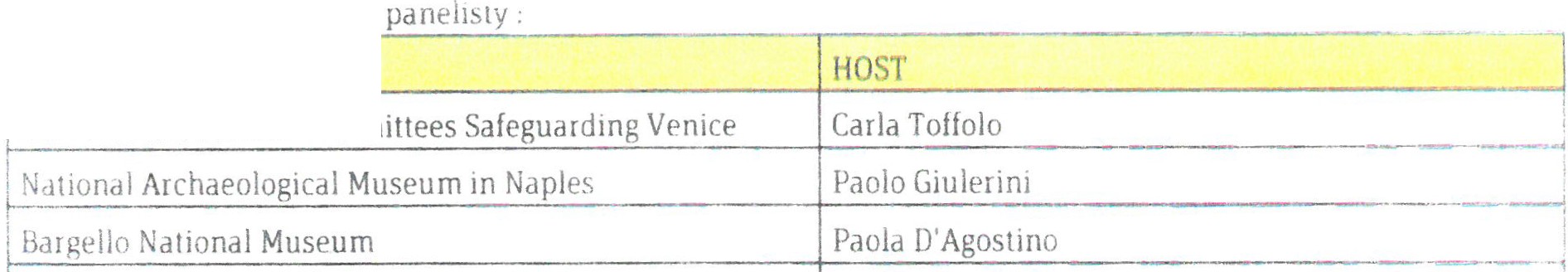 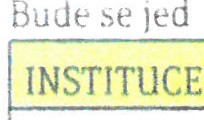 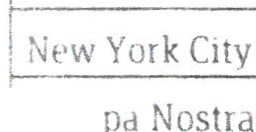 Assor. ot !nt. Priva te Committees SaCham ber of Architecture and Urbanism of Sao Paul oAl i\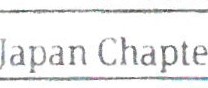 José Robeno GeraldineKunihir o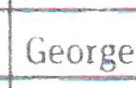 UNESCO	lrina  BokovaLandmarks Preservation CornmissionKent  Barwick--· -- "l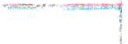 t-L--u..r.o:._	__		-+H-ermann  Parzi-"'-----------·----·-·  ------t-----------------------------·T-h-om-a-s      V-o-ni-er------------------·-·--   -------·t----------'-----'--------------Ed-uar-do-M-at-os -Mo-ct-ez-um-a   ·----·---·-··-··ÁjlCU MOS·----------------------...,fN-ě-mecko------------·----------          ·---·I li NESCU	Ernesto  Ottone  R.. " \  ·,·'\I :, i-'    ,,,.,,_,_ !·L.\VN  PJ t-l    " !/• ....... .'d-1      ;iJ r.., r ,... ,  \' -t  p·f. l I Z-  ,    :.1p:-.;r     \  -:b· -r·d-1:- , 1 i· J   t  ''\J  " d.=.·,  ··m    .1t" t : \llJ· .._        --..     . -·  ,...	,l ·,    ·• ,- ·    i1l  I   1	.':, 1     - -   ') J       IC:i· c  1 \t1v._. '1t-)tl: í:.. i: I ., •  11-'i.... :         :f  ....'·. Ci''    · ·,;L/  ' Jh:' ,f       ;·lp•.dc :f.'hcl((l''i ... · j..''· tf  é  t:'U         \.\.\'.-\·\   ;jJq:r   1-  ,;;;_...-      :..·...I .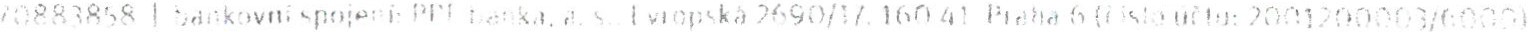 